 CLASSICINICIAR ROOMVIEWERQuick-Step Classic no es un suelo laminado cualquiera. Esta gama ofrece combinaciones equilibradas entre color y estilo con un aspecto y tacto naturales.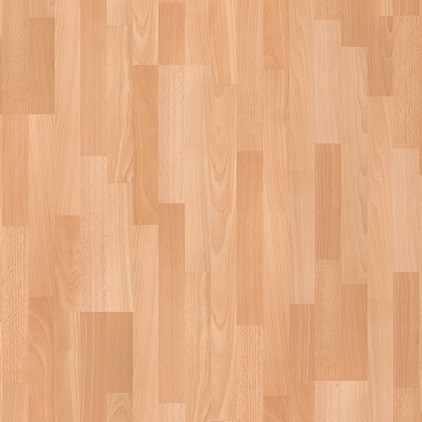 HAYA, 3 LISTONESLAMINADOSCL1016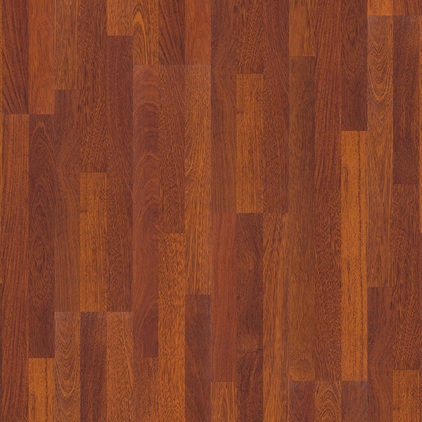 MERBAU, 3 LISTONESLAMINADOSCL1039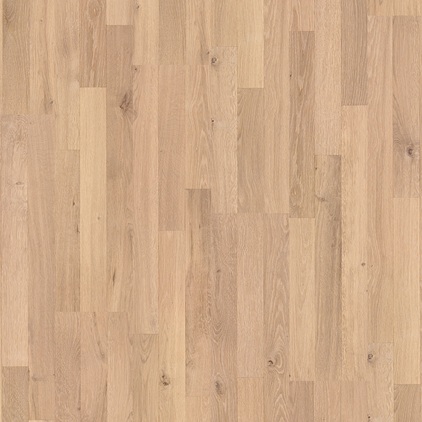 ROBLE BLANCO VINTAGE, 3 LISTONESLAMINADOSCL1232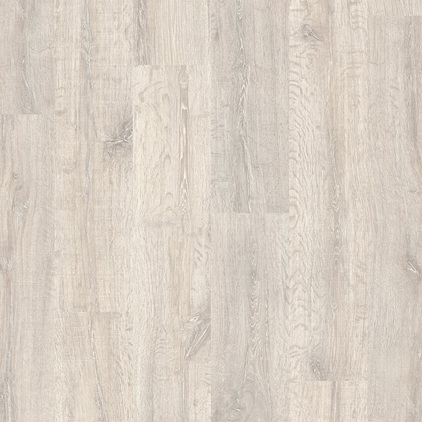 ROBLE RECUPERADO CON PÁTINA BLANCALAMINADOSCL1653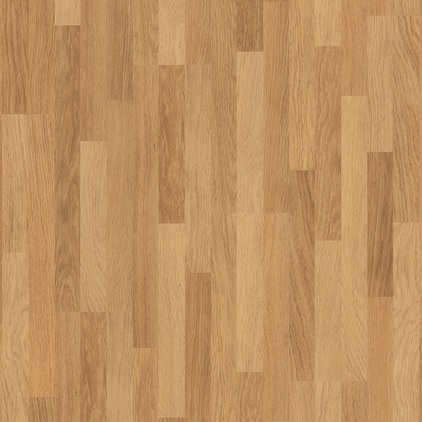 ROBLE NATURAL BARNIZADO, 3 LISTONESLAMINADOSCL998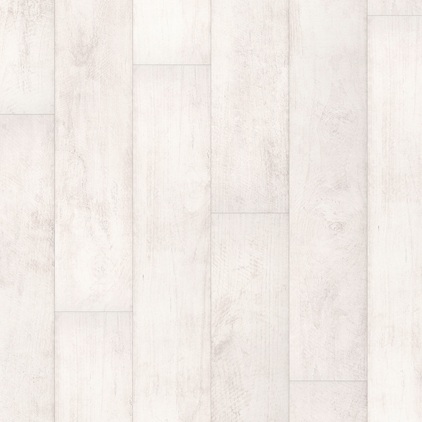 TECA BLANQUEADA BLANCALAMINADOSCLM1290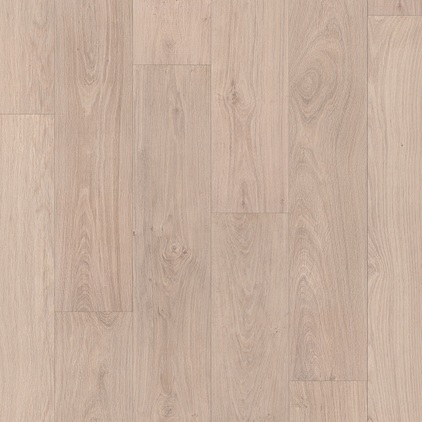 ROBLE BLANQUEADO BLANCOLAMINADOSCLM1291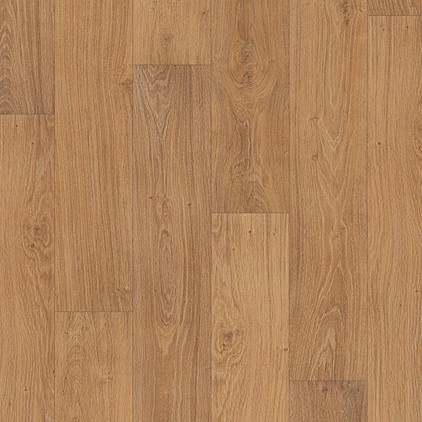 ROBLE NATURAL BARNIZADOLAMINADOSCLM1292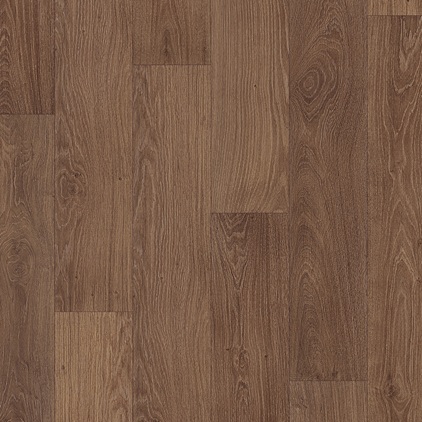 ROBLE GRIS CLARO ACEITADOLAMINADOSCLM1294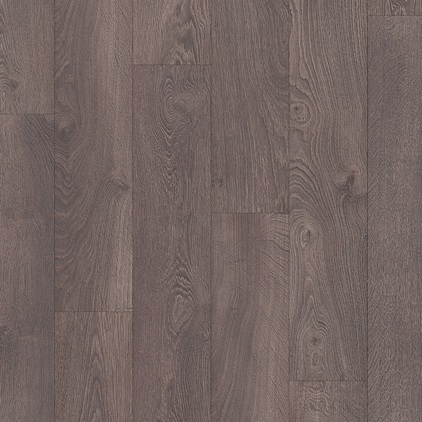 ROBLE VIEJO GRISLAMINADOSCLM1382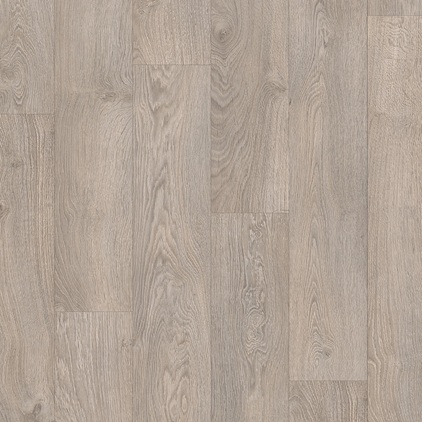 ROBLE VIEJO GRIS CLAROLAMINADOSCLM1405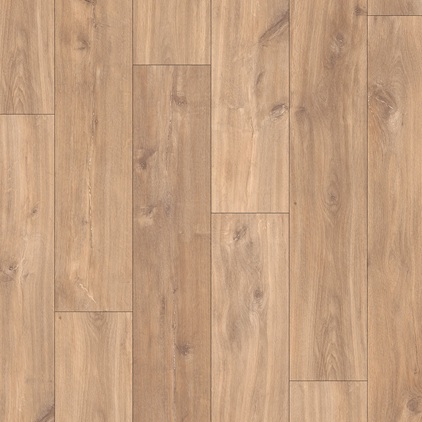 ROBLE NATURAL MEDIANOCHELAMINADOSCLM1487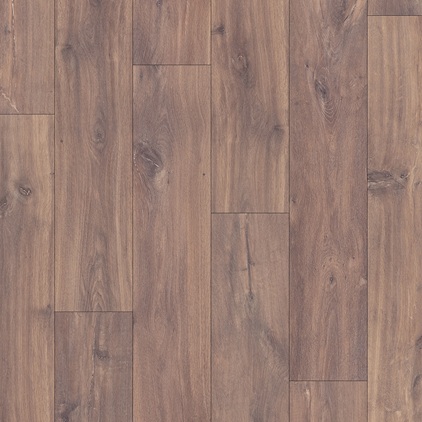 ROBLE OSCURO MEDIANOCHELAMINADOSCLM1488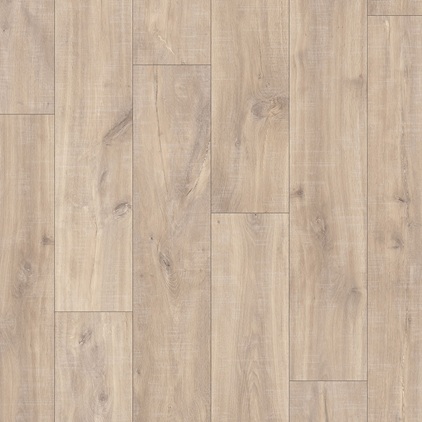 ROBLE HAVANNA NATURAL CON CORTES DE SIERRALAMINADOSCLM1656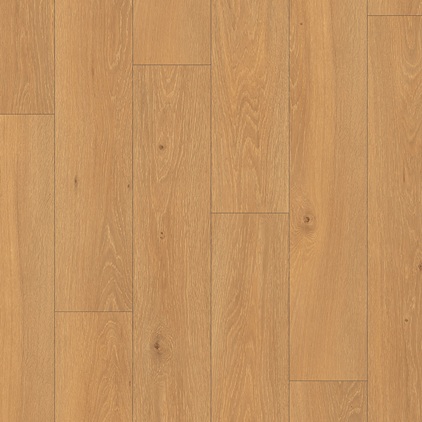 ROBLE MOONLIGHT NATURALLAMINADOSCLM1659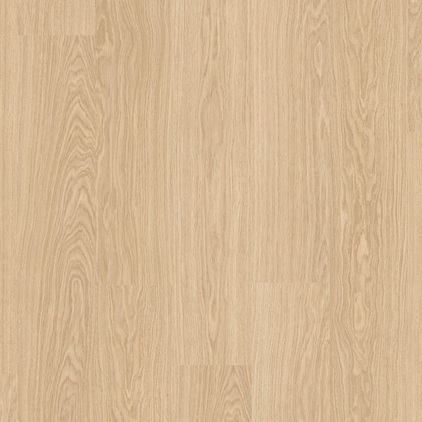 ROBLE VICTORIALAMINADO